Publicado en Berlín el 04/03/2016 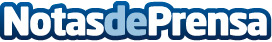 Alemania, la salida para miles de camionerosEl sector del transporte en España, muy dañado por la crisis, hace que miles de camioneros y conductores de autobús busquen su futuro laboral en AlemaniaDatos de contacto:TTA Personal prensaNota de prensa publicada en: https://www.notasdeprensa.es/alemania-la-salida-para-miles-de-camioneros Categorias: Internacional Logística Recursos humanos Movilidad y Transporte Industria Automotriz http://www.notasdeprensa.es